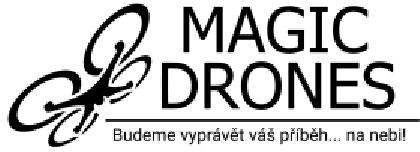 SMLOUVA O ZAJIŠTĚNÍ PRODUKCEO r g a n i z a c e:MAGIC DRONES s.r.o.S jednatelem Josefem BačouSídlem: Merklín 125, 362 34 MerklínKorespondenční adresa: K Třebonicům 1055, 155 00 Praha 5 IČO: 10718770DIČ: CZ10718770Tel: (+420) 721 048 073E-mail: info@magicdrones.cz (dále jen "organizace") na straně jednéaP o ř a d a t e l:Agentura / organizace: Kulturní centrum LaRitma, p. o.se sídlem: Kostelní 43, 352 01 AšIČ: 71294431DIČ: ---Zastoupená: ředitelem Petrem Všetečkou, DiS.(dále jen "pořadatel") na straně druhéuzavírají níže uvedeného dne, měsíce a roku tuto smlouvu:1 /	Organizace se zavazuje pořadateli k zajištění dronové světelné show (dále jen show) vdélce do 10 minut dne 6. července 2024.Show obsahuje: drony v domluveném počtu, programování obrazců, testování v místě akce, ostrou dronovou světelnou show, pilota splňujícího potřebnou kvalifikaci, pozorovatele vzdušného prostoru, techniky v místě akce, dopravu, pojištění odpovědnosti z provozu bezpilotních systémů, zajištění povolení od leteckých autorit, spotřební materiál.Místo show: Aš, vrch Háj2 /	Pořadatel se zavazuje zajistit v místě akce členům organizace možnost technických aletových zkoušek. Pořadatel se zavazuje splnit podmínky spolupráce, které jsou součástí technického rideru, který mu byl zaslán před termínem akce a to stvrdí podpisem této smlouvy.Pořadatel zajistí členům organizace:nůžkový stav 3 m x 3 m s bočnicemi, zajištěn proti větruvymezení bezpečné zóny (prostor pod letovou zónou) bez osob, vozidel, plavidelozvučení diváckého prostoru profesionální zvukovou aparaturoupřívod elektrické energie 230 V k zóně vzletupřístup do místa akce v den ostré show v časovém intervalu minimálně 4 - 5 hodin před zahájením ostré showpracovníky ostrahy (pokud budou potřeba)občerstvení pro tři členy týmu MAGIC DRONES a to 1x obložená mísa (šunka, salám, sýr, zelenina, pečivo), 2 lahve 1,5 l voda (jemně perlivá), další nápoje dle možnosti zajištění pořadatelem - káva, čaj, mléko, cukr. Nebo zajištění alternativy formou teplého jídla pro uvedený počet osob.3 /	Smlouvu organizace plní zajištěním dronové světelné show.Členové organizace jsou povinni dostavit se na místo produkce včas a výkon provést v celém sjednaném rozsahu.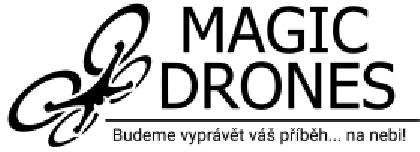 Příjezd členů organizace na místo produkce:Dne: 6. července 2024, čas příjezdu bude upřesněn Místo setkání s pořadatelem: Aš, vrch Háj4 /	Smluvní honorář za show a náklady spojené s její realizací uhradí pořadatel na základězaslané faktury (daňového dokladu) a to bezhotovostním převodem takto:Celková částka:	119 790 CZK včetně DPHCelková částka je splatná do 3 /slovy: tří/ dnů po skončené akci.V případě, že bude pořadatel v prodlení úhrady smluvního honoráře, bude mu účtována smluvní pokuta z prodlení ve výši 0,5% z domluvené částky denně a to až do celkového zaplacení dlužné částky.5 /	Pořadatel bere na vědomí a souhlasí s podmínkami spolupráce uvedenými níže:Show může být zrušena, pozastavena nebo odložena v závislosti na meteorologických podmínkách, které nejsou pro show vhodné.Meteorologické podmínky, které nejsou vhodné pro show:teplota vzduchu musí být mezi 0 °C a + 40 °Crychlost větru nesmí být vyšší než 5 m/spozemní dohlednost je minimálně 500 moblačnost je bez vypadávajících srážek jakéhokoli druhunení vydáno žádné varování před bouřkou a jinými povětrnostními jevy (mlha, inverze)elektromagnetické rušení musí splňovat podmínky letuje extrémní vlhkost vzduchuzákladna mraků není v dostatečné výšce tak, aby všechny drony zapojené do show byly udržovány mimo mraky a byly stále viditelnézákladna mraků není v dostatečné výšce tak, aby bylo možné spolehlivě zafixovat všechny dronyKp index < 5Organizace je plně oprávněna pozastavit show z jakýchkoli bezpečnostních důvodů, aniž by za pořadatele nebo třetí stranu převzala jakoukoli odpovědnost z nerealizované show.Pořadatel bere na vědomí, že i přes robustní mechaniku testovacích letů před show, je možné, že některý dron nebo drony v průběhu show přistanou vlivem okamžité ztráty Wi-Fi signálu nebo signálu GPS. V tomto případě show pokračuje bez omezení dál bez těchto dronů.Pořadatel bere na vědomí, že v případě silného větru (již od 3 m/s) může být show zkrácena, či drony mohou přistát dříve a to v důsledku vyšší spotřeby kapacity baterie dronu a tím zkrácení show.Pokud show nemohla být realizována vlivem aktuálních nepříznivých meteorologických podmínek a členové organizace na místo akce vyjeli nebo jsou na místě akce, je pořadatel povinen zaplatit 50% smluvního honoráře.V případě, že show nebyla realizována vlivem aktuálních nepříznivých meteorologických podmínek, je možné uzavřít dohodu o novém termínu show, na kterém se pořadatel a organizace společně domluví. V tomto případě je pořadatel povinen zaplatit společnosti MAGIC DRONES vícenáklady, nad rámec domluveného smluvního honoráře. Vícenáklady činí 15% smluvního honoráře.6/	Pořadateli bylo organizací doporučeno pojištění se pro případ nekonání akce pro případnekonání show vlivem nepříznivých meteorologických podmínek, které nejsou vhodné pro show (ty jsou uvedeny v odstavci 5/ této smlouvy).7 /	Dodatečnou změnu termínu, hodiny nebo místa produkce lze dosáhnout pouze vzájemnoudohodou. Platí písemné sdělení.8 /	Závěrečná ustanovení:V případě zásahu vyšší moci je každá strana zproštěna svých závazků z této smlouvy a jakékoli nedodržení (celkové nebo částečné) nebo prodlení v plnění jakéhokoli ze závazků uloženého touto smlouvou kterékoli ze smluvních stran, bude tolerováno a tato strana nebude odpovědná za škody nebo jinak, pokud takovéto nedodržení nebo prodlení bude přímým nebo nepřímým důsledkem některé z příčin uvedených níže.Za vyšší moc se považují zejména živelné události, autohavárie a autonehody, svévolné jednání třetích osob, povstání, pouliční bouře, obsazení majetku důležitého pro plnění povinností vyplývajících z této smlouvy, rušení pracovního pořádku, války, změna politické situace, která vylučuje nebo nepřiměřeně ztěžuje výkon práv a povinností z této smlouvy nebo jakákoli jiná podobná příčina.Tato smlouva je vyhotovena ve dvou stejnopisech, z nichž každá ze smluvních stran obdrží po jednom vyhotovení.Tuto smlouvu lze měnit a doplňovat pouze formou písemného, oboustranně odsouhlaseného dodatku.Tato smlouva vstupuje v platnost dnem podpisu obou smluvních stran.